Приложениек постановлению администрации Асбестовского городского округаот 06.02.2018 № 52-ПАПРОЕКТ ПЛАНИРОВКИ ТЕРРИТОРИИ И ПРОЕКТ МЕЖЕВАНИЯ ТЕРРИТОРИИ ПРИМЕНИТЕЛЬНО 
К ТЕРРИТОРИИ ЖИЛОГО РАЙОНА «НОВО-КИРПИЧНЫЙ» ГОРОДА АСБЕСТ СВЕРДЛОВСКОЙ ОБЛАСТИПРОЕКТ МЕЖЕВАНИЯ ТЕРРИТОРИИОсновная (Утверждаемая) частьМАТЕРИАЛЫ ПО ОБОСНОВАНИЮ ПРОЕКТА МЕЖЕВАНИЯ ТЕРРИТОРИИ0510/17-02-ПМТСОДЕРЖАНИЕ ПРОЕКТА МЕЖЕВАНИЯ ТЕРРИТОРИИОГЛАВЛЕНИЕВведениеПодготовка проекта межевания осуществляется применительно к территории жилого района «Ново-Кирпичный» города Асбест Свердловской области.Подготовка проекта межевания территории осуществляется для:1) определения местоположения границ образуемых земельных участков;2) установления красных линий в связи с образованием земельных участков, расположенных в границах территории проектирования.Проект межевания территории состоит из основной части, которая подлежит утверждению, и материалов по обоснованию этого проекта.Основная часть проекта межевания территории включает в себя текстовую часть и чертеж межевания территории. Необходимые материалы по обоснованию проекта межевания территории включаются в чертеж межевания территории.Проект межевания территории разработан на основании:- Технического задания на разработку проекта планировки поселка Красноармейский Асбестовского городского округа, а также жилых районов города Асбест;- Генерального плана города Асбест, утвержденного Решением Думы Асбестовского городского округа от 25.12.2012 № 16/16, в действующей редакции (далее - Генеральный план);- Правил землепользования и застройки Асбестовского городского округа, утвержденных Решением Думы Асбестовского городского округа 
от 27 июня 2017 года № 92/1.При разработке проекта учтены и использованы следующие законодательные документы и нормативные материалы:- Градостроительный кодекс Российской Федерации (с изменениями 
на 31 декабря 2017 года); - СП 42.13330.2016 «Градостроительство. Планировка и застройка городских и сельских поселений» (в действующей редакции);- Нормативы градостроительного проектирования Свердловской области НГПСО 1-2009.66;-	СНиП 11-04-2003 «Инструкция о порядке разработки, согласования, экспертизе и утверждении градостроительной документации», в части не противоречащей Градостроительному кодексу Российской Федерации
 (в действующей редакции);- РДС 30-201-98 «Инструкция о порядке проектирования и установления красных линий в городах и других поселениях Российской Федерации» 
(в действующей редакции);- СП 51.13330.2011 «Защита от шума. Актуализированная редакция 
СНиП 23-03-2003» (в действующей редакции);- СП 34.13330.2012 «Свод правил. Автомобильные дороги» (в действующей редакции);- СП 131.13330.2011 «Строительная климатология» (в действующей редакции);- СП 30.13330.2012 «Внутренний водопровод и канализация зданий» 
(в действующей редакции);- СП 31.13330.2012 «Водоснабжение. Наружные сети и сооружения» 
(в действующей редакции);- СП 32.13330.2012 «Канализация. Наружные сети и сооружения» 
(в действующей редакции);- СП 124.13330.2012 «Тепловые сети» (в действующей редакции);- СНиП 2.04.08-87* «Газоснабжение» (в действующей редакции);- СП 31-110-2003 «Проектирование и монтаж электроустановок жилых 
и общественных зданий» (в действующей редакции);- СанПиН 2.2.1/2.1.1.1200-03 «Санитарно-защитные зоны и санитарная классификация предприятий, сооружений и иных объектов» (в действующей редакции);В качестве топографических материалов для проекта использованы материалы, выданные администрацией Асбестовского городского округа
 в М 1:2000.При подготовке проекта межевания территории определение местоположения границ образуемых земельных участков осуществлено в соответствии с действующими градостроительными регламентами и нормами отвода земельных участков для конкретных видов деятельности, иными требованиями к образуемым и изменяемым земельным участкам, установленными федеральными законами и законами субъектов Российской Федерации, техническими регламентами, а также сводами правил.Координирование поворотных точек земельных участков предусмотрено в системе координат МСК-66 (местная система координат Свердловской области) – система координат, используемая для ведения Единого государственного реестра недвижимости.6I. СОВРЕМЕННОЕ СОСТОЯНИЕТерритория проекта межевания в настоящее время расположена 
в кадастровом квартале 66:34:0501001.Жилой район «Ново-Кирпичный» расположен в северном направлении в отдалении от основного массива застройки города Асбест Свердловской области на берегу Рефтинского водохранилища. Участок проектирования площадью 2,9 га расположен на незастроенной территории к северу от центральной части жилого района «Ново-Кирпичный».Участок ограничен:с юга: магистральной улицей районного значения ул. Лесная;с юго-востока: территорией коллективного сада кирпичного завода;с севера: незастроенными территориями района;с запада: территорией охранной зоны высоковольтной линии электропередач.С северо-восточной стороны от проектируемой территории расположена водоохранная зона р. Большой Рефт. За улицей Лесная к участку примыкает территория индивидуальной жилой застройки.II. ПРОЕКТНЫЕ ПРЕДЛОЖЕНИЯПодготовка настоящего проекта межевания территории осуществляется для определения местоположения границ образуемых земельных участков. В проекте межевания выделены территории, необходимые для строительства, а также территории общего пользования, на которых размещаются проектируемые улицы, включая проезжую часть и необходимые инженерные коммуникации.В процессе проектирования для индивидуальных жилых домов формируется 18 земельных участков в границах красных линий квартала. На проезжие части и инженерные коммуникации формируется единый земельный участок (территория) общего пользования. Площадь в границах проекта планировки территории равна 2,9 га.На чертеже межевания территории отображены – границы планируемых и существующих элементов планировочной структуры, красные линии, утвержденные в составе проекта планировки территории, линии отступа от красных линий в целях определения мест допустимого размещения зданий, строений, сооружений, границы образуемых и изменяемых земельных участков, условные номера образуемых земельных участков, в том числе в отношении которых предполагаются их резервирование и изъятие для государственных или муниципальных нужд, а также границы зон действия публичных сервитутов.III. ПЕРЕЧЕНЬ И СВЕДЕНИЯ О ПЛОЩАДИ ОБРАЗУЕМЫХ ЗЕМЕЛЬНЫХ УЧАСТКОВ, СПОСОБЫ ИХ ОБРАЗОВАНИЯ, ПЕРЕЧЕНЬ И СВЕДЕНИЯ О ПЛОЩАДИ ОБРАЗУЕМЫХ ЗЕМЕЛЬНЫХ УЧАСТКОВ, КОТОРЫЕ БУДУТ ОТНЕСЕНЫ К ТЕРРИТОРИЯМ ОБЩЕГО ПОЛЬЗОВАНИЯ ИЛИ ИМУЩЕСТВУ ОБЩЕГО ПОЛЬЗОВАНИЯ, В ТОМ ЧИСЛЕ В ОТНОШЕНИИ КОТОРЫХ ПРЕДПОЛАГАЮТСЯ РЕЗЕРВИРОВАНИЕ И (ИЛИ) ИЗЪЯТИЕ ДЛЯ ГОСУДАРСТВЕННЫХ ИЛИ МУНИЦИПАЛЬНЫХ НУЖД, ВИД РАЗРЕШЕННОГО ИСПОЛЬЗОВАНИЯ ОБРАЗУЕМЫХ ЗЕМЕЛЬНЫХ УЧАСТКОВ В СООТВЕТСТВИИ С ПРОЕКТОМ ПЛАНИРОВКИ ТЕРРИТОРИИВ результате процесса межевания территории, размежеванная территория состоит из следующих земельных участков: вновь образуемые земельные участки (проектируемые границы земельных участков) – земельные участки, определенные для создания новых объектов недвижимого имущества в соответствии с проектом планировки территории;  территории общего пользования, в том числе линейные объекты, а также зоны общего пользования.Перечень и сведения о площади образуемых земельных участков, перечень и сведения о площади образуемых земельных участков, которые будут отнесены к территориям общего пользования или имуществу общего пользования, в том числе в отношении которых предполагаются резервирование и (или) изъятие для государственных или муниципальных нужд, а также вид разрешенного использования образуемых земельных участков приведены в таблице 1 «Перечень образуемых земельных участков».Виды разрешенного использования земельных участков установлены на основании действующих градостроительных регламентов Правил землепользования и застройки Асбестовского городского округа, в соответствии с Приказом Министерства экономического развития РФ от 01 сентября 2014 года 
№ 540 «Об утверждении классификатора видов разрешенного использования земельных участков» (с изменениями на 06 октября 2017 года).Проектом межевания территории установлены линии отступа от красных линий в целях определения мест допустимого размещения зданий, строений, сооружений и составляют 5 метров. Координаты красных линий приведены в таблице 3 «Перечень координат характерных точек красных линий» основной (утверждаемой) части проекта планировки территории.8Таблица 1. Перечень образуемых земельных участков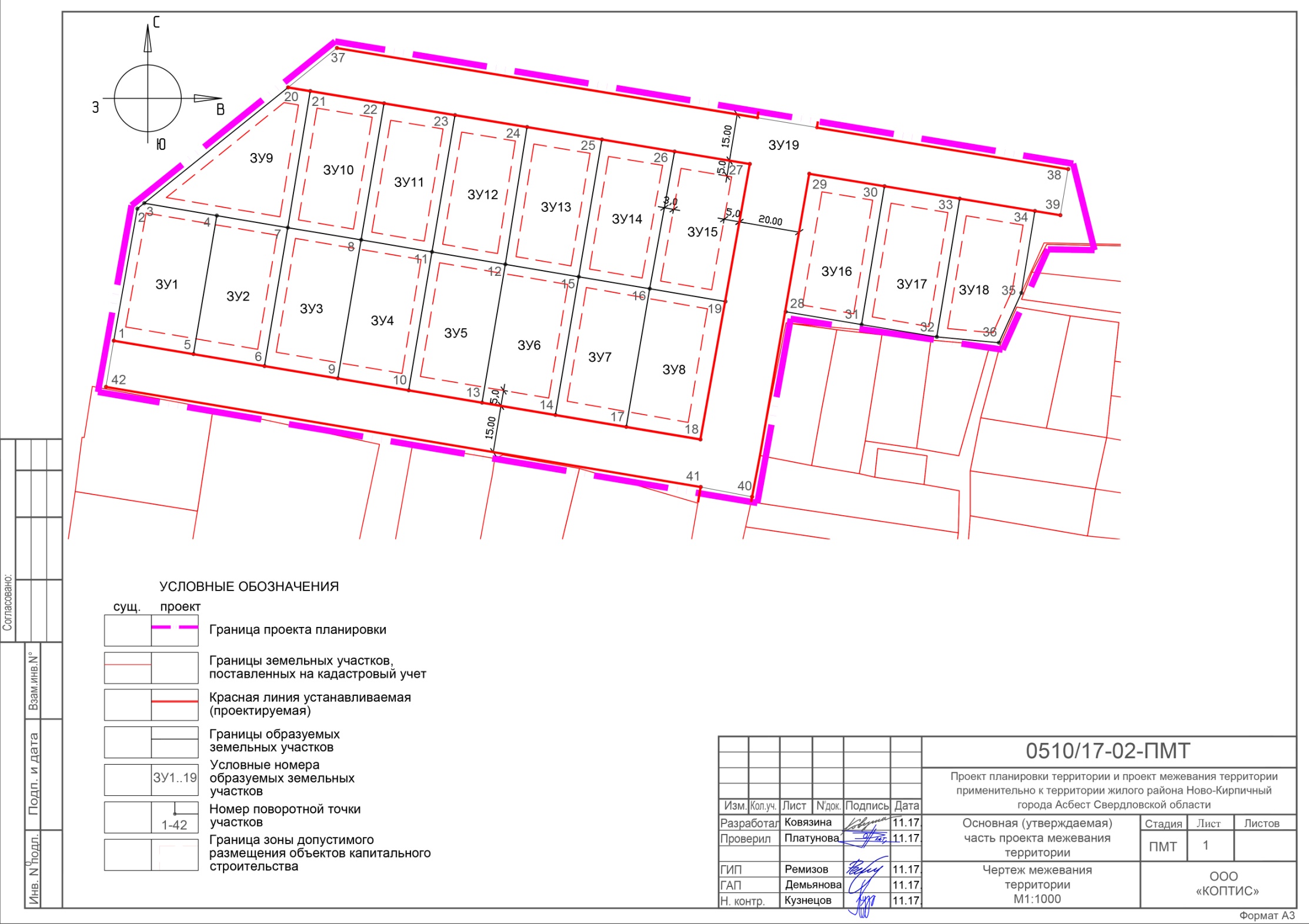 № п/пНаименование№ тома/листаКол-во листовГриф секр.Инв. №1234561Текстовая частьПояснительная записка18н/с2Графическая частьЧертеж межевания территории М 1:100021н/сНомер участкаВид разрешенного использования образуемых земельных участков в соответствии с проектом планировки территорииВид разрешенного использования всоответствии с классификатором видовразрешенного использования земельныхучастков.Код ври.Способ образованияПлощадь участка (части участка), кв.мКоординаты участкаКоординаты участкаКоординаты участкаНомер участкаВид разрешенного использования образуемых земельных участков в соответствии с проектом планировки территорииВид разрешенного использования всоответствии с классификатором видовразрешенного использования земельныхучастков.Код ври.Способ образованияПлощадь участка (части участка), кв.м№ поворотной точкиXY12345678Образуемые земельные участкиОбразуемые земельные участкиОбразуемые земельные участкиОбразуемые земельные участкиОбразуемые земельные участкиОбразуемые земельные участкиОбразуемые земельные участкиОбразуемые земельные участкиЗУ1Ж-1 Жилая зона индивидуальной застройки (город)Для индивидуального жилищного строительстваКод 2.1Границы устанавливаются впервые1152,391417791.271586395.34ЗУ1Ж-1 Жилая зона индивидуальной застройки (город)Для индивидуального жилищного строительстваКод 2.1Границы устанавливаются впервые1152,392417833.501586402.90ЗУ1Ж-1 Жилая зона индивидуальной застройки (город)Для индивидуального жилищного строительстваКод 2.1Границы устанавливаются впервые1152,393417835.281586405.10ЗУ1Ж-1 Жилая зона индивидуальной застройки (город)Для индивидуального жилищного строительстваКод 2.1Границы устанавливаются впервые1152,394417831.321586428.33ЗУ1Ж-1 Жилая зона индивидуальной застройки (город)Для индивидуального жилищного строительстваКод 2.1Границы устанавливаются впервые1152,395417786.971586420.87ЗУ2Ж-1 Жилая зона индивидуальной застройки (город)Для индивидуального жилищного строительстваКод 2.1Границы устанавливаются впервые1034,254417831.321586428.33ЗУ2Ж-1 Жилая зона индивидуальной застройки (город)Для индивидуального жилищного строительстваКод 2.1Границы устанавливаются впервые1034,255417786.971586420.87ЗУ2Ж-1 Жилая зона индивидуальной застройки (город)Для индивидуального жилищного строительстваКод 2.1Границы устанавливаются впервые1034,256417783.151586443.56ЗУ2Ж-1 Жилая зона индивидуальной застройки (город)Для индивидуального жилищного строительстваКод 2.1Границы устанавливаются впервые1034,257417827.461586451.01ЗУ3Ж-1 Жилая зона индивидуальной застройки (город)Для индивидуального жилищного строительстваКод 2.1Границы устанавливаются впервые1069,866417783.151586443.56ЗУ3Ж-1 Жилая зона индивидуальной застройки (город)Для индивидуального жилищного строительстваКод 2.1Границы устанавливаются впервые1069,867417827.461586451.01ЗУ3Ж-1 Жилая зона индивидуальной застройки (город)Для индивидуального жилищного строительстваКод 2.1Границы устанавливаются впервые1069,868417823.541586474.49ЗУ3Ж-1 Жилая зона индивидуальной застройки (город)Для индивидуального жилищного строительстваКод 2.1Границы устанавливаются впервые1069,869417779.201586467.03ЗУ4Ж-1 Жилая зона индивидуальной застройки (город)Для индивидуального жилищного строительстваКод 2.1Границы устанавливаются впервые1033,388417823.541586474.49ЗУ4Ж-1 Жилая зона индивидуальной застройки (город)Для индивидуального жилищного строительстваКод 2.1Границы устанавливаются впервые1033,389417779.201586467.03ЗУ4Ж-1 Жилая зона индивидуальной застройки (город)Для индивидуального жилищного строительстваКод 2.1Границы устанавливаются впервые1033,3810417775.391586489.70ЗУ4Ж-1 Жилая зона индивидуальной застройки (город)Для индивидуального жилищного строительстваКод 2.1Границы устанавливаются впервые1033,3811417819.701586497.16ЗУ5Ж-1 Жилая зона индивидуальной застройки (город)Для индивидуального жилищного строительстваКод 2.1Границы устанавливаются впервые1069,6310417775.391586489.70ЗУ5Ж-1 Жилая зона индивидуальной застройки (город)Для индивидуального жилищного строительстваКод 2.1Границы устанавливаются впервые1069,6311417819.701586497.16ЗУ5Ж-1 Жилая зона индивидуальной застройки (город)Для индивидуального жилищного строительстваКод 2.1Границы устанавливаются впервые1069,6312417815.721586520.64ЗУ5Ж-1 Жилая зона индивидуальной застройки (город)Для индивидуального жилищного строительстваКод 2.1Границы устанавливаются впервые1069,6313417771.441586513.18ЗУ6Ж-1 Жилая зона индивидуальной застройки (город)Для индивидуального жилищного строительстваКод 2.1Границы устанавливаются впервые1068,7612417815.721586520.64ЗУ6Ж-1 Жилая зона индивидуальной застройки (город)Для индивидуального жилищного строительстваКод 2.1Границы устанавливаются впервые1068,7613417771.441586513.18ЗУ6Ж-1 Жилая зона индивидуальной застройки (город)Для индивидуального жилищного строительстваКод 2.1Границы устанавливаются впервые1068,7614417767.491586536.66ЗУ6Ж-1 Жилая зона индивидуальной застройки (город)Для индивидуального жилищного строительстваКод 2.1Границы устанавливаются впервые1068,7615417811.751586544.11ЗУ7Ж-1 Жилая зона индивидуальной застройки (город)Для индивидуального жилищного строительстваКод 2.1Границы устанавливаются впервые1033,0014417767.491586536.66ЗУ7Ж-1 Жилая зона индивидуальной застройки (город)Для индивидуального жилищного строительстваКод 2.1Границы устанавливаются впервые1033,0015417811.751586544.11ЗУ7Ж-1 Жилая зона индивидуальной застройки (город)Для индивидуального жилищного строительстваКод 2.1Границы устанавливаются впервые1033,0016417807.901586566.83ЗУ7Ж-1 Жилая зона индивидуальной застройки (город)Для индивидуального жилищного строительстваКод 2.1Границы устанавливаются впервые1033,0017417763.671586559.34ЗУ8Ж-1 Жилая зона индивидуальной застройки (город)Для индивидуального жилищного строительстваКод 2.1Границы устанавливаются впервые1033,0016417807.901586566.83ЗУ8Ж-1 Жилая зона индивидуальной застройки (город)Для индивидуального жилищного строительстваКод 2.1Границы устанавливаются впервые1033,0017417763.671586559.34ЗУ8Ж-1 Жилая зона индивидуальной застройки (город)Для индивидуального жилищного строительстваКод 2.1Границы устанавливаются впервые1033,0018417759.681586583.04ЗУ8Ж-1 Жилая зона индивидуальной застройки (город)Для индивидуального жилищного строительстваКод 2.1Границы устанавливаются впервые1033,0019417803.801586591.05ЗУ9Ж-1 Жилая зона индивидуальной застройки (город)Для индивидуального жилищного строительстваКод 2.1Границы устанавливаются впервые1190,883417835.281586405.10ЗУ9Ж-1 Жилая зона индивидуальной застройки (город)Для индивидуального жилищного строительстваКод 2.1Границы устанавливаются впервые1190,884417831.321586428.33ЗУ9Ж-1 Жилая зона индивидуальной застройки (город)Для индивидуального жилищного строительстваКод 2.1Границы устанавливаются впервые1190,887417827.461586451.01ЗУ9Ж-1 Жилая зона индивидуальной застройки (город)Для индивидуального жилищного строительстваКод 2.1Границы устанавливаются впервые1190,8820417872.331586451.10ЗУ9Ж-1 Жилая зона индивидуальной застройки (город)Для индивидуального жилищного строительстваКод 2.1Границы устанавливаются впервые1190,8821417871.151586458.25ЗУ10Ж-1 Жилая зона индивидуальной застройки (город)Для индивидуального жилищного строительстваКод 2.1Границы устанавливаются впервые1056,927417827.461586451.01ЗУ10Ж-1 Жилая зона индивидуальной застройки (город)Для индивидуального жилищного строительстваКод 2.1Границы устанавливаются впервые1056,928417823.541586474.49ЗУ10Ж-1 Жилая зона индивидуальной застройки (город)Для индивидуального жилищного строительстваКод 2.1Границы устанавливаются впервые1056,9221417871.151586458.25ЗУ10Ж-1 Жилая зона индивидуальной застройки (город)Для индивидуального жилищного строительстваКод 2.1Границы устанавливаются впервые1056,9222417867.241586481.84ЗУ11Ж-1 Жилая зона индивидуальной застройки (город)Для индивидуального жилищного строительстваКод 2.1Границы устанавливаются впервые1019,918417823.541586474.49ЗУ11Ж-1 Жилая зона индивидуальной застройки (город)Для индивидуального жилищного строительстваКод 2.1Границы устанавливаются впервые1019,9111417819.701586497.16ЗУ11Ж-1 Жилая зона индивидуальной застройки (город)Для индивидуального жилищного строительстваКод 2.1Границы устанавливаются впервые1019,9122417867.241586481.84ЗУ11Ж-1 Жилая зона индивидуальной застройки (город)Для индивидуального жилищного строительстваКод 2.1Границы устанавливаются впервые1019,9123417863.471586504.53ЗУ12Ж-1 Жилая зона индивидуальной застройки (город)Для индивидуального жилищного строительстваКод 2.1Границы устанавливаются впервые1048,7911417819.701586497.16ЗУ12Ж-1 Жилая зона индивидуальной застройки (город)Для индивидуального жилищного строительстваКод 2.1Границы устанавливаются впервые1048,7912417815.721586520.64ЗУ12Ж-1 Жилая зона индивидуальной застройки (город)Для индивидуального жилищного строительстваКод 2.1Границы устанавливаются впервые1048,7923417863.471586504.53ЗУ12Ж-1 Жилая зона индивидуальной застройки (город)Для индивидуального жилищного строительстваКод 2.1Границы устанавливаются впервые1048,7924417859.651586527.61ЗУ13Ж-1 Жилая зона индивидуальной застройки (город)Для индивидуального жилищного строительстваКод 2.1Границы устанавливаются впервые1069,9612417815.721586520.64ЗУ13Ж-1 Жилая зона индивидуальной застройки (город)Для индивидуального жилищного строительстваКод 2.1Границы устанавливаются впервые1069,9615417811.751586544.11ЗУ13Ж-1 Жилая зона индивидуальной застройки (город)Для индивидуального жилищного строительстваКод 2.1Границы устанавливаются впервые1069,9624417859.651586527.61ЗУ13Ж-1 Жилая зона индивидуальной застройки (город)Для индивидуального жилищного строительстваКод 2.1Границы устанавливаются впервые1069,9625417855.681586551.55ЗУ14Ж-1 Жилая зона индивидуальной застройки (город)Для индивидуального жилищного строительстваКод 2.1Границы устанавливаются впервые1039,3915417811.751586544.11ЗУ14Ж-1 Жилая зона индивидуальной застройки (город)Для индивидуального жилищного строительстваКод 2.1Границы устанавливаются впервые1039,3916417807.901586566.83ЗУ14Ж-1 Жилая зона индивидуальной застройки (город)Для индивидуального жилищного строительстваКод 2.1Границы устанавливаются впервые1039,3925417855.681586551.55ЗУ14Ж-1 Жилая зона индивидуальной застройки (город)Для индивидуального жилищного строительстваКод 2.1Границы устанавливаются впервые1039,3926417851.831586574.80ЗУ15Ж-1 Жилая зона индивидуальной застройки (город)Для индивидуального жилищного строительстваКод 2.1Границы устанавливаются впервые1093,9516417807.901586566.83ЗУ15Ж-1 Жилая зона индивидуальной застройки (город)Для индивидуального жилищного строительстваКод 2.1Границы устанавливаются впервые1093,9519417803.801586591.05ЗУ15Ж-1 Жилая зона индивидуальной застройки (город)Для индивидуального жилищного строительстваКод 2.1Границы устанавливаются впервые1093,9526417851.831586574.80ЗУ15Ж-1 Жилая зона индивидуальной застройки (город)Для индивидуального жилищного строительстваКод 2.1Границы устанавливаются впервые1093,9527417847.841586598.87ЗУ16Ж-1 Жилая зона индивидуальной застройки (город)Для индивидуального жилищного строительстваКод 2.1Границы устанавливаются впервые1098,9328417800.541586610.32ЗУ16Ж-1 Жилая зона индивидуальной застройки (город)Для индивидуального жилищного строительстваКод 2.1Границы устанавливаются впервые1098,9329417844.691586617.87ЗУ16Ж-1 Жилая зона индивидуальной застройки (город)Для индивидуального жилищного строительстваКод 2.1Границы устанавливаются впервые1098,9330417840.701586641.94ЗУ16Ж-1 Жилая зона индивидуальной застройки (город)Для индивидуального жилищного строительстваКод 2.1Границы устанавливаются впервые1098,9331417796.431586634.60ЗУ17Ж-1 Жилая зона индивидуальной застройки (город)Для индивидуального жилищного строительстваКод 2.1Границы устанавливаются впервые1094,2830417840.701586641.94ЗУ17Ж-1 Жилая зона индивидуальной застройки (город)Для индивидуального жилищного строительстваКод 2.1Границы устанавливаются впервые1094,2831417796.431586634.60ЗУ17Ж-1 Жилая зона индивидуальной застройки (город)Для индивидуального жилищного строительстваКод 2.1Границы устанавливаются впервые1094,2832417792.491586658.68ЗУ17Ж-1 Жилая зона индивидуальной застройки (город)Для индивидуального жилищного строительстваКод 2.1Границы устанавливаются впервые1094,2833417836.711586666.01ЗУ18Ж-1 Жилая зона индивидуальной застройки (город)Для индивидуального жилищного строительстваКод 2.1Границы устанавливаются впервые1036,0832417792.491586658.68ЗУ18Ж-1 Жилая зона индивидуальной застройки (город)Для индивидуального жилищного строительстваКод 2.1Границы устанавливаются впервые1036,0833417836.711586666.01ЗУ18Ж-1 Жилая зона индивидуальной застройки (город)Для индивидуального жилищного строительстваКод 2.1Границы устанавливаются впервые1036,0834417832.781586690.09ЗУ18Ж-1 Жилая зона индивидуальной застройки (город)Для индивидуального жилищного строительстваКод 2.1Границы устанавливаются впервые1036,0835417806.581586685.75ЗУ18Ж-1 Жилая зона индивидуальной застройки (город)Для индивидуального жилищного строительстваКод 2.1Границы устанавливаются впервые1036,0836417790.621586678.54ЗУ19ЗОПЗона общего пользованияЗемельныеучастки(территории)общегопользования12.0Границы устанавливаются впервые8 550,661417791.271586395.34ЗУ19ЗОПЗона общего пользованияЗемельныеучастки(территории)общегопользования12.0Границы устанавливаются впервые8 550,665417786.971586420.87ЗУ19ЗОПЗона общего пользованияЗемельныеучастки(территории)общегопользования12.0Границы устанавливаются впервые8 550,666417783.151586443.56ЗУ19ЗОПЗона общего пользованияЗемельныеучастки(территории)общегопользования12.0Границы устанавливаются впервые8 550,669417779.201586467.03ЗУ19ЗОПЗона общего пользованияЗемельныеучастки(территории)общегопользования12.0Границы устанавливаются впервые8 550,6610417775.391586489.70ЗУ19ЗОПЗона общего пользованияЗемельныеучастки(территории)общегопользования12.0Границы устанавливаются впервые8 550,6613417771.441586513.18ЗУ19ЗОПЗона общего пользованияЗемельныеучастки(территории)общегопользования12.0Границы устанавливаются впервые8 550,6614417767.491586536.66ЗУ19ЗОПЗона общего пользованияЗемельныеучастки(территории)общегопользования12.0Границы устанавливаются впервые8 550,6617417763.671586559.34ЗУ19ЗОПЗона общего пользованияЗемельныеучастки(территории)общегопользования12.0Границы устанавливаются впервые8 550,6618417759.681586583.04ЗУ19ЗОПЗона общего пользованияЗемельныеучастки(территории)общегопользования12.0Границы устанавливаются впервые8 550,6619417803.801586591.05ЗУ19ЗОПЗона общего пользованияЗемельныеучастки(территории)общегопользования12.0Границы устанавливаются впервые8 550,6627417847.841586598.87ЗУ19ЗОПЗона общего пользованияЗемельныеучастки(территории)общегопользования12.0Границы устанавливаются впервые8 550,6626417851.831586574.80ЗУ19ЗОПЗона общего пользованияЗемельныеучастки(территории)общегопользования12.0Границы устанавливаются впервые8 550,6625417855.681586551.55ЗУ19ЗОПЗона общего пользованияЗемельныеучастки(территории)общегопользования12.0Границы устанавливаются впервые8 550,6624417859.651586527.61ЗУ19ЗОПЗона общего пользованияЗемельныеучастки(территории)общегопользования12.0Границы устанавливаются впервые8 550,6623417863.471586504.53ЗУ19ЗОПЗона общего пользованияЗемельныеучастки(территории)общегопользования12.0Границы устанавливаются впервые8 550,6622417867.241586481.84ЗУ19ЗОПЗона общего пользованияЗемельныеучастки(территории)общегопользования12.0Границы устанавливаются впервые8 550,6621417871.151586458.25ЗУ19ЗОПЗона общего пользованияЗемельныеучастки(территории)общегопользования12.0Границы устанавливаются впервые8 550,6620417872.331586451.10ЗУ19ЗОПЗона общего пользованияЗемельныеучастки(территории)общегопользования12.0Границы устанавливаются впервые8 550,6637417884.941586466.75ЗУ19ЗОПЗона общего пользованияЗемельныеучастки(территории)общегопользования12.0Границы устанавливаются впервые8 550,6638417846.161586700.71ЗУ19ЗОПЗона общего пользованияЗемельныеучастки(территории)общегопользования12.0Границы устанавливаются впервые8 550,6639417831.421586698.22ЗУ19ЗОПЗона общего пользованияЗемельныеучастки(территории)общегопользования12.0Границы устанавливаются впервые8 550,6634417832.781586690.09ЗУ19ЗОПЗона общего пользованияЗемельныеучастки(территории)общегопользования12.0Границы устанавливаются впервые8 550,6633417836.711586666.01ЗУ19ЗОПЗона общего пользованияЗемельныеучастки(территории)общегопользования12.0Границы устанавливаются впервые8 550,6630417840.701586641.94ЗУ19ЗОПЗона общего пользованияЗемельныеучастки(территории)общегопользования12.0Границы устанавливаются впервые8 550,6629417844.691586617.87ЗУ19ЗОПЗона общего пользованияЗемельныеучастки(территории)общегопользования12.0Границы устанавливаются впервые8 550,6628417800.541586610.32ЗУ19ЗОПЗона общего пользованияЗемельныеучастки(территории)общегопользования12.0Границы устанавливаются впервые8 550,6640417741.301586599.59ЗУ19ЗОПЗона общего пользованияЗемельныеучастки(территории)общегопользования12.0Границы устанавливаются впервые8 550,6641417744.451586583.15ЗУ19ЗОПЗона общего пользованияЗемельныеучастки(территории)общегопользования12.0Границы устанавливаются впервые8 550,6642417776.481586392.85